ФЕДЕРАЦИЯ ПРОФСОЮЗОВ БЕЛАРУСИПостановление Президиума Совета Федерации профсоюзов Беларуси 
от 13 июля 2016 г. № 268 
"О комплексе мер по реализации в системе ФПБ Основных положений Программы социально-экономического развития Республики Беларусь на 2016 – 2020 годы"13.07.2016 № 268г.Мінск	г.МинскОсновные положения Программы социально-экономического развития Республики Беларусь на 2016 – 2020 годы получили широкое общественное обсуждение на пятом Всебелорусском народном собрании.В своем заключительном слове на указанном форуме Глава государства подчеркнул важность того, чтобы проблематика собрания стала предметом широкого обсуждения во всех регионах и коллективах, чтобы вся страна мобилизовала материальные и интеллектуальные силы на решение поставленных задач.Итоги пятого Всебелорусского народного собрания и направления деятельности Федерации профсоюзов Беларуси по выполнению Основных положений Программы социально-экономического развития Республики Беларусь на 2016 – 2020 годы были рассмотрены на IV Пленуме Совета ФПБ.В целях обеспечения планомерного выполнения в системе ФПБ Основных положений Программы социально-экономического развития Республики Беларусь на 2016 – 2020 годы и во исполнение пункта 1 постановления Пленума Совета ФПБ от 29 июня 2016 г. № 1 "Об итогах пятого Всебелорусского народного собрания" Президиум Совета Федерации профсоюзов Беларуси ПОСТАНОВЛЯЕТ:1. Принять к сведению информацию начальника главного управления социального партнерства и трудовых отношений аппарата Совета ФПБ Коршекевича М.Г. о необходимости реализации в системе ФПБ Основных положений Программы социально-экономического развития Республики Беларусь на 2016 – 2020 годы.2. Утвердить прилагаемый комплекс мер по реализации в системе ФПБ Основных положений Программы социально-экономического развития Республики Беларусь на 2016 – 2020 годы (далее – комплекс мер).3. Членским организациям и организационным структурам ФПБ, структурным подразделениям аппарата Совета ФПБ и ее ассоциированным членам в пределах компетенции обеспечить выполнение комплекса мер.4. Контроль за выполнением настоящего постановления возложить на заместителей Председателя Федерации профсоюзов Беларуси и секретарей ФПБ.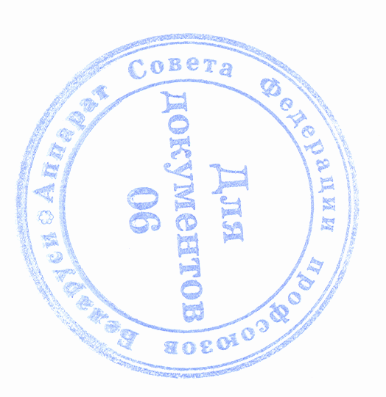 УТВЕРЖДЕНОПостановление Президиума Совета Федерации профсоюзов Беларуси13.07.2016 № 268КОМПЛЕКС МЕРпо реализации в системе ФПБ Основных положений Программы социально-экономического развития Республики Беларусь на 2016 – 2020 годыСАВЕТ  ФЕДЭРАЦЫІ ПРАФСАЮЗАЎ  БЕЛАРУСІПРЭЗІДЫУМПАСТАНОВАСОВЕТ  ФЕДЕРАЦИИ ПРОФСОЮЗОВ  БЕЛАРУСИПРЕЗИДИУМПОСТАНОВЛЕНИЕО комплексе мер по реализации в системе ФПБ Основных положений Программы социально-экономического развития Республики Беларусь на 2016 – 2020 годыПредседатель Федерации профсоюзов                                    М.С.Орда№ п/пРаздел (подраздел) основных положений ПрограммыМероприятиеОтветственныеСрок выполнения1.Пятая пятилетка. Наши цели и приоритетыПроведение разъяснительной работы в трудовых коллективах по информированию работников о текущей экономической ситуации в стране и принимаемых мерах по социальной защите населения с учетом финансовых возможностей государстваЧленские организации ФПБ, областные (Минское городское), районные, городские объединения профсоюзов, первичные профсоюзные организации2016 – 2020 годы2.Раскрепощение деловой инициативыПроработка вопроса о возможности создания при Учреждении образования "Международный университет "МИТСО" центра поддержки предпринимательстваУчреждение образования "Международный университет "МИТСО"2016 – 2017 годы3.Размещение в СМИ информации о наиболее успешных предприятиях малого и среднего бизнеса, деятельности профсоюзных организаций на этих предприятияхГлавное управление информационно-аналитической работы аппарата Совета ФПБ, членские организации ФПБ, областные (Минское городское), районные, городские объединения профсоюзов, первичные профсоюзные организации2016 – 2020 годы4.Создание полноценного финансового рынкаРазработка рекомендаций по ведению в профсоюзных организациях разъяснительной работы по вопросам функционирования институтов долгосрочных сбережений (инвестиционных фондов, системы жилищно-строительных сбережений, ипотечного кредитования) Главное управление социального партнерства и трудовых отношений, главное управление юридической работы и правового обеспечения аппарата Совета ФПБ,Учреждение образования "Международный университет "МИТСО"2019 – 2020 годы5.Формировать в организациях с численностью работающих более 5000 человек профсоюзный актив, специализирующийся на разъяснительной работе по вопросам функционирования институтов долгосрочных сбережений (инвестиционных фондов, системы жилищно-строительных сбережений, ипотечного кредитования), вести среди членов профсоюза соответствующую разъяснительную работуЧленские организации ФПБ, первичные профсоюзные организации2020 год6.Финансовое оздоровление реального сектора экономикиОсуществлять текущий мониторинг проблемных вопросов в области оплаты труда, занятости и социальных гарантий в организациях района, города, принимать оперативные меры по их разрешениюЧленские организации ФПБ, областные (Минское городское), районные, городские объединения профсоюзов, первичные профсоюзные организации2016 – 2020 годы7.Участие в разработке социальных планов реструктуризации организаций, направленных на содействие занятости высвобождаемых работников и минимизацию социальных издержек, связанных с оптимизацией численности;информирование и консультирование работников (потенциальных работников) по вопросам трудового законодательства, законодательства о занятости населения, социальной защите, разъяснение ситуации на рынке труда региона, в особенности для работников, находящихся под угрозой увольнения;участие в работе создаваемых в крупных организациях временных информационно-консультационных пунктов органов по труду, занятости и социальной защите, участие в работе организуемых "горячих" телефонных линий Членские организации ФПБ, областные (Минское городское), районные, городские объединения профсоюзов, первичные профсоюзные организации2016 – 2020 годы8.Обучение профсоюзного актива основам знаний в области социально ответственной реструктуризацииУчреждение образования "Международный университет "МИТСО", членские организации ФПБ,  областные (Минское городское), районные, городские объединения профсоюзов2016 – 2020 годы9.В случае возникновения на предприятии объективных экономических трудностей, на основании представленной нанимателем первичной профсоюзной организации полной информации о финансовом положении предприятия, рассматривать вопрос об обоснованности принятия нанимателем временных ("антикризисных") мер в части принятых им по коллективному договору обязательств перед работникамиПредусматривать в коллективных договорах порядок исполнения положений, устанавливающих выплаты работникам денежных сумм, в случае невозможности их реализации нанимателем по причинам экономического, производственного, организационного характераПервичные профсоюзные организации2016 – 2020 годы10.Сбалансированный бюджет без роста налоговой нагрузкиДобиваться сохранения социальной направленности бюджетов всех уровней бюджетной системыГлавное управление социального партнерства и трудовых отношений, главное управление юридической работы и правового обеспечения аппарата Совета ФПБ, членские организации ФПБ, областные (Минское городское), районные, городские объединения профсоюзов2016 – 2020 годы11.Противодействовать принятию бюджетно-налоговых норм, ограничивающих возможности нанимателей по предоставлению работникам социально-трудовых гарантийГлавное управление социального партнерства и трудовых отношений, главное управление юридической работы и правового обеспечения аппарата Совета ФПБ, членские организации ФПБ, областные (Минское городское), районные, городские объединения профсоюзов2016 – 2020 годы12.Модернизация отношений собственностиРазработка мер повышения заинтересованности нанимателей к членству в объединениях нанимателей и участию в системе социального партнерства, инициирование рассмотрения данного вопроса на одном из заседаний Национального совета по трудовым и социальным вопросамГлавное управление социального партнерства и трудовых отношений аппарата Совета ФПБ,членские организации ФПБ,  областные (Минское городское) объединения профсоюзов, Учреждение образования "Международный университет "МИТСО"2016 – 2020 годы13.Добиваться представления профсоюзным организациям на согласование проектов планов модернизации или оптимизации предприятий, инвестиционных проектов, подлежащих реализации, и осуществлять их профсоюзную экспертизу, в том числе с точки зрения оптимизации численности работников и создания новых эффективных рабочих местЧленские организации ФПБ, областные (Минское городское), районные, городские объединения профсоюзов, первичные профсоюзные организации2016 – 2020 годы14.Добиваться максимально возможного сохранения объектов социальной сферы в процессе проведения реструктуризации организаций, в том числе процедур санации, приватизации, реорганизацииЧленские организации ФПБ, областные (Минское городское), районные, городские объединения профсоюзов, первичные профсоюзные организации2016 – 2020 годы15.Осуществлять постприватизационный мониторинг социально-экономического положения и эффективности деятельности приватизированных предприятий, информировать органы государственного контроля и надзора о фактах нецелевого или неэффективного использования приватизированного имущества, снижения эффективности деятельности предприятияЧленские организации ФПБ, областные (Минское городское), районные, городские объединения профсоюзов, первичные профсоюзные организации2016 – 2020 годы16.Изучение международного опыта участия работников в управлении организацией, выработка предложений о  совершенствовании практики такого участия в Республике Беларусь, инициирование рассмотрения этого вопроса на заседании Национального совета по трудовым и социальным вопросамГлавное управление социального партнерства и трудовых отношений, главное управление международного сотрудничества аппарата Совета ФПБ,членские организации ФПБ,  областные (Минское городское) объединения профсоюзов,Учреждение образования "Международный университет "МИТСО"2017 – 2019 годы17.Повышение эффективности инвестиций, привлечение прямых иностранных инвестицийИнициирование рассмотрения на заседании Национального совета по трудовым и социальным вопросам вопроса о мерах, предпринимаемых Правительством Республики Беларусь и нанимателями в целях стимулирования и увеличения инвестиций в человеческий капиталГлавное управление социального партнерства и трудовых отношений аппарата Совета ФПБ2019 год18.Четкие критерии оценки руководящих кадровРазработка и внедрение системы аттестации профсоюзных кадровГлавное управление организационной и кадровой работы аппарата Совета ФПБ,членские организации ФПБ, областные (Минское городское) объединения профсоюзов,Учреждение образования "Международный университет "МИТСО"2016 – 2017 годы19.Снижение затрат и повышение качества продукцииДобиваться включения в Генеральное соглашение между Правительством Республики Беларусь, республиканскими объединениями нанимателей и профсоюзов на 2019 – 2020 годы обязательства о недопущении снижения производственных затрат за счет снижения уровня социально-трудовых гарантий Главное управление социального партнерства и трудовых отношений аппарата Совета ФПБ2018 год20.Добиваться включения в коллективные договоры и соглашения мер материального и морального стимулирования работников за:экономию энергоресурсов, сырья и материалов;выпуск продукции высокого качества;активное участие в рационализаторской и изобретательской деятельности;успешное внедрение в производство новой техники и прогрессивных технологийГлавное управление социального партнерства и трудовых отношений аппарата Совета ФПБ, членские организации ФПБ, областные (Минское городское), районные, городские объединения профсоюзов, первичные профсоюзные организации2016 – 2020 годы21.Оказывать нанимателям содействие в работе по сокращению материало– и энергоемкости продукции, в том числе в установлении прогрессивных норм расхода сырья, материалов за счет сокращения отходов и потерь в процессе производства и хранения, использования вторичных ресурсовПервичные профсоюзные организации2016 – 2020 годы22.Проводить среди работников разъяснительную работу по вопросам экономии энергоресурсов, сырья и материаловПервичные профсоюзные организации2016 – 2020 годы23.Содействовать максимальному привлечению первичных профсоюзных организаций к участию в этапах Республиканского смотра-конкурса на лучшую первичную профсоюзную организацию по экономии энергоресурсов, сырья и материаловЧленские организации ФПБ2016 – 2020 годы24.Повышение конкурентоспособности традиционных отраслей промышленности. Обеспечение конкурентных преимуществ в сельском хозяйствеПринимать активное участие в разработке стратегий и иных программных документов развития отраслей экономики, вносить государственным органам предложения по механизмам государственной поддержки отраслей (в том числе с учетом возможного вступления страны в ВТО)Членские организации ФПБ2016 – 2020 годы25.Инициировать рассмотрение на заседании Национального совета по трудовым и социальным вопросам вопроса о мерах, направленных на повышение конкурентоспособности экономики и эффективности мер государственной поддержки реального сектора экономики, отечественных производителейГлавное управление социального партнерства и трудовых отношений аппарата Совета ФПБ2017 год26.Выработка и направление разработчикам предложений по проекту Закона Республики Беларусь "О промышленной политике"Соответствующие членские организации ФПБПри включении проекта Закона в план подготовки законопроектов 27.Рост эффективности строительства, обеспечение населения качественным и доступным жильем Инициирование рассмотрения на заседании Национального совета по трудовым и социальным вопросам вопроса о создании условий и внедрении новых финансовых механизмов жилищного строительства (лизинг, жилищные строительные сбережения, ипотечное кредитование)Главное управление социального партнерства и трудовых отношений аппарата Совета ФПБ2018 год28.Развитие транзитной привлекательности и индустрии гостеприимства Разработка и реализация комплексов мероприятий по развитию наиболее перспективных видов туризма (культурно-познавательного, медицинского, оздоровительного, спортивного)Унитарные предприятия "Беларустурист","Белпрофсоюзкурорт"2016 – 2020 годы29.Проведение мероприятий по повышению качества обслуживания туристов на основе внедрения международных стандартовУнитарные предприятия "Беларустурист","Белпрофсоюзкурорт"2016 – 2020 годы30.Внедрение передовых технологий и инструментов в систему продвижения туристических услуг унитарными предприятиями "Беларустурист" и "Белпрофсоюзкурорт" на мировом рынкеУнитарные предприятия "Беларустурист","Белпрофсоюзкурорт"2016 – 2020 годы31.Рост экспорта и выход на новые рынкиВ целях повышения заинтересованности работников в обеспечении роста объемов реализованной продукции, товаров (работ, услуг) на экспорт, поступления валютной выручки добиваться введения на предприятиях гибких систем оплаты труда и дополнительного стимулирования работников, от результатов труда которых зависят объемы реализации продукции (товаров, работ, услуг) на экспорт и (или) поступление валютной выручки, без снижения при этом размеров заработной платы работников на момент их введенияПервичные профсоюзные организации2016 – 2020 годы32.Улучшение демографического потенциала страны и укрепление здоровья народаЧерез систему коллективных договоров и соглашений добиваться реализации мер, направленных на обеспечение эффективности диспансеризации, укрепление здоровья работников, улучшение условий санитарно-бытового и лечебно-профилактического обслуживания работников, организации питания (в том числе горячего) на производстве, создание благоприятных условий для эффективного отдыха и оздоровления детей работников в летний периодГлавное управление социального партнерства и трудовых отношений аппарата Совета ФПБ, членские организации ФПБ, областные (Минское городское), районные, городские объединения профсоюзов, первичные профсоюзные организации2016 – 2020 годы33.Добиваться увеличения величины фактического заработка, учитываемого для целей исчисления размера пенсии за периоды ухода за детьми до достижения ими возраста 3 летГлавное управление социального партнерства и трудовых отношений аппарата Совета ФПБ2016 – 2020 годы34.Продолжить проведение мониторингов состояния условий и охраны труда на предприятиях рейдовыми группами технической инспекции трудаТехническая инспекция труда ФПБ2016 – 2020 годы35.Добиваться включения в коллективные договоры и соглашения:мер морального и материального стимулирования работников к соблюдению требований по охране труда;положений о сотрудничестве работников и нанимателей в обеспечении здоровых и безопасных условий труда;мер морального и материального поощрения общественных инспекторов по охране труда за результативный общественный контроль за соблюдением законодательства по охране трудаГлавное управление социального партнерства и трудовых отношений аппарата Совета ФПБ, техническая инспекция труда ФПБ, членские организации ФПБ, областные (Минское городское), районные, городские объединения профсоюзов, первичные профсоюзные организации2016 – 2020 годы36.Обеспечение эффективной занятости населенияПри разработке и реализации государственной и региональных подпрограмм содействия занятости добиваться приоритета активных мер политики занятости на рынке труда, в том числе включения в указанные подпрограммы мероприятий по содействию занятости работников, находящихся под угрозой увольнения или высвобождаемых в результате модернизации, реструктуризации производствГлавное управление социального партнерства и трудовых отношений аппарата Совета ФПБ,областные (Минское городское) объединения профсоюзов2016 – 2020 годы37.Добиваться усиления законодательных гарантий занятости при контрактной форме наймаГлавное управление социального партнерства и трудовых отношений аппарата Совета ФПБ2016 – 2020 годы38.Проведение "круглых столов" по вопросам профориентационной работы с молодежью, обеспечения молодых рабочих и специалистов первым рабочим местом, закрепления молодежи на предприятияхГлавное управление социального партнерства и трудовых отношений аппарата Совета ФПБ, Молодежный Совет ФПБ, членские организации ФПБ, Учреждение образования "Международный университет "МИТСО"2016 – 2017 годы39.Изучать международный опыт формирования национальных систем профессиональных квалификаций и разработки профессионально-квалификационных стандартов (далее – ПКС)Главное управление социального партнерства и трудовых отношений, главное управление международного сотрудничества аппарата Совета ФПБ, членские организации ФПБ2016 – 2020  годы40.Участвовать в разработке, апробации и внедрении ПКС (в том числе в рамках отраслевых советов), содействовать согласованию учебных программ с ПКСЧленские организации ФПБ2016 – 2020  годы41.Добиваться всемерной реализации принципа "Специалисту XII века – учиться всю жизнь", в том числе:инициировать включение в коллективные договоры и соглашения положений, направленных на поддержание конкурентоспособности на рынке труда работников среднего и предпенсионного возраста, в частности, положений о систематическом повышении квалификации работников, об опережающем переобучении работников, высвобождение которых планируется в связи с реструктуризацией предприятий, профессиям, востребованным на рынке труда, об осуществлении профсоюзами общественного контроля в этой сфере;добиваться повышения доли затрат нанимателей на подготовку, переподготовку и повышение квалификации работников в структуре всех затрат на производство и реализацию;содействовать развитию внутрипроизводственного обучения работников, расширению практики стажировок в организациях молодых специалистовЧленские организации ФПБ, областные (Минское городское), районные, городские объединения профсоюзов, первичные профсоюзные организации, Учреждение образования "Международный университет "МИТСО"2016 – 2020 годы42.Проведение профориентационной работы с молодежью, в том числе:организация в учреждениях общего среднего образования выступлений выпускников учреждений образования (совместно с соответствующими учреждениями и органами образования);проведение дней открытых дверей, мастер-классов, экскурсий на предприятия (совместно с соответствующими нанимателями, учреждениями и органами образования);размещение в средствах массовой информации соответствующих публикаций, посвященных профессиям рабочих и должностям служащих;развитие производственного туризмаЧленские организации ФПБ, Молодежный Совет ФПБ, областные (Минское городское), районные, городские объединения профсоюзов, первичные профсоюзные организации, Унитарное предприятие "Беларустурист"2016 – 2020 годы43.Участие в разработке перечней территорий (районов) для приоритетного привлечения рабочей силы и механизмов стимулирования ее притокаОбластные (Минское городское), районные, городские объединения профсоюзов2016 – 2020 годы44.Добиваться включения в коллективные договоры и соглашения обязательств нанимателей по:недопущению или ограничению вынужденного неполного рабочего времени;трудоустройству высвобождаемых работников на новые рабочие места или к другим нанимателямГлавное управление социального партнерства и трудовых отношений аппарата Совета ФПБ, членские организации ФПБ, областные (Минское городское), районные, городские объединения профсоюзов, первичные профсоюзные организации2016 – 2020 годы45.Рост реальных денежных доходовВ процессе коллективных переговоров добиваться закрепления в коллективных договорах и соглашениях с учетом экономического положения предприятий и отраслей экономики обязательств нанимателей по:повышению доли оплаты труда по тарифным ставкам и окладам в среднемесячной заработной плате работников, в том числе установлению тарифных ставок и окладов на уровне не ниже бюджета прожиточного минимума, а в перспективе — минимального потребительского бюджета;индексации заработной платы работников небюджетной сферы в порядке и на условиях не хуже, чем установлены для работников бюджетной сферы;иных мер, направленных на повышение уровня гарантий в сфере оплаты труда, в том числе с учетом положений Генерального соглашения Главное управление социального партнерства и трудовых отношений аппарата Совета ФПБ, членские организации ФПБ, областные (Минское городское), районные, городские объединения профсоюзов, первичные профсоюзные организации2016 – 2020 годы46.Развитие системы социальной поддержки уязвимых категорий гражданДобиваться совершенствования механизмов социальной защиты граждан, в том числе введения в Республике Беларусь системы страхования по безработице и страхования на случай утраты заработка вследствие неплатежеспособности (банкротства) нанимателяГлавное управление социального партнерства и трудовых отношений аппарата Совета ФПБ2016 – 2020 годы47.Проработать вопрос о ратификации Конвенции Международной организации труда № 102 "О минимальных нормах социального обеспечения" и при необходимости внести соответствующие предложения в Правительство Республики БеларусьГлавное управление социального партнерства и трудовых отношений, главное управление международного сотрудничества аппарата Совета ФПБ2017 – 2020 годы48.Разъяснять в трудовых коллективах содержание проводимой пенсионной реформы, возможности повышения уровня пенсионного обеспечения посредством отложенного выхода на пенсию, дополнительного негосударственного пенсионного страхованияЧленские организации ФПБ, областные (Минское городское), районные, городские объединения профсоюзов, первичные профсоюзные организации2016 – 2020 годы49.Активизировать работу по закреплению (с учетом возможностей нанимателей) в коллективных договорах мер по дополнительному негосударственному пенсионному страхованию работников за счет средств нанимателей. Добиваться указания в таких договорах минимального размера средств (взносов), отчисляемых нанимателем на добровольное страхование дополнительной пенсии работниковПервичные профсоюзные организации2016 – 2020 годы50.В целях недопущения нарушения прав и законных интересов граждан в пенсионной сфере, искоренения фактов выплаты зарплаты "в конвертах" вести среди работников организаций частной формы собственности, в которых созданы первичные профсоюзные организации, соответствующую разъяснительную работу, а также осуществлять в таких организациях (с согласия нанимателей) общественный контроль за полнотой и своевременностью уплаты нанимателем обязательных страховых взносов в государственный внебюджетный фонд социальной защиты населения Республики БеларусьЧленские организации ФПБ, областные (Минское городское), районные, городские объединения профсоюзов, первичные профсоюзные организации2016 – 2020 годы51.Организовать систематическое обучение профсоюзного актива по вопросам пенсионного обеспечения и социального страхованияУчреждение образования "Международный университет "МИТСО"2016 – 2020 годы52.Формировать в организациях с численностью работающих более 1000 человек профсоюзный актив, специализирующийся на решении вопросов пенсионного обеспечения и социального страхования, создавать комиссии при профкомах по осуществлению контроля за своевременностью перечисления нанимателем страховых взносов, соблюдением прав работников на государственное социальное страхование, предупреждению возможных нарушений, оказанию помощи членам профсоюзов в реализации социальных и пенсионных прав в досудебном и судебном порядкеПервичные профсоюзные организации2016 – 2020 годы53.Развитие физической культуры и спортаРазработать рекомендации для руководителей организаций по активному применению форм и методов морального и материального стимулирования работников, ведущих здоровый образ жизни, занимающихся физической культурой и спортомГлавное управление социального партнерства и трудовых отношений аппарата Совета ФПБ, Учреждение  "Спортклуб ФПБ"2016 год54.Инициировать рассмотрение вопроса о практике применения форм и методов морального и материального стимулирования работников, ведущих здоровый образ жизни, занимающихся физической культурой и спортом на заседании Национального совета по трудовым и социальным вопросамГлавное управление социального партнерства и трудовых отношений аппарата Совета ФПБ2017 год55.Добиваться включения в коллективные договоры и соглашения мер морального и материального стимулирования работников, ведущих здоровый образ жизни, занимающихся физической культурой и спортомГлавное управление социального партнерства и трудовых отношений аппарата Совета ФПБ, членские организации ФПБ, областные (Минское городское), районные, городские объединения профсоюзов, первичные профсоюзные организации2016 – 2020 годы56.Проводить смотры-конкурсы на лучшую постановку спортивной и физкультурно-оздоровительной работы в первичной профсоюзной организацииЧленские организации ФПБ, первичные профсоюзные организации2016 – 2020 годы57.Проработать вопрос и при необходимости внести в Совет Министров Республики Беларусь предложения о внесении изменений и дополнений в Положение о порядке проведения на территории Республики Беларусь спортивно-массовых мероприятий, формирования состава участников спортивно-массовых мероприятий, их направления на спортивно-массовые мероприятия и материального обеспечения, утвержденное постановлением Совета Министров Республики Беларусь от 19 сентября 2014 г. № 903, и (или) иные акты законодательства, в части:сохранения среднего заработка за работниками, направляемыми для участия в спортивно-массовых мероприятиях;страхования жизни и здоровья работников, направляемых для участия в таких мероприятияхГлавное управление социального партнерства и трудовых отношений, главное управление юридической работы и правового обеспечения аппарата Совета ФПБ,Учреждение  "Спортклуб ФПБ"2017 год58.Рост качества и доступности образованияДобиваться закрепления на законодательном уровне гарантии предоставления работникам, успешно обучающимся в учреждениях, обеспечивающих получение среднего специального, высшего и послевузовского образования в вечерней или заочной форме получения образования, при отсутствии направления нанимателя, договора в сфере образования или иных оснований, предусмотренных коллективным или трудовым договором, социальных отпусков продолжительностью не менее предусмотренной законодательством для обучающихся по направлению нанимателя либо в соответствии с заключенным с ним договором в сфере образованияГлавное управление социального партнерства и трудовых отношений, главное управление юридической работы и правового обеспечения аппарата Совета ФПБ2016 – 2020 годы59.Разработка новых и совершенствование имеющихся образовательных информационных ресурсов и электронных услуг Учреждения образования "Международный университет "МИТСО" в рамках формирования национальной системы образовательных информационных ресурсов и электронных услугУчреждение образования "Международный университет "МИТСО"2016 – 2020 годы60.Совершенствование и повышение эффективности механизма взаимодействия Учреждения образования "Международный университет "МИТСО" с организациями – заказчиками кадровУчреждение образования "Международный университет "МИТСО"2016 – 2020 годы61.Разработка и реализация комплекса мер по повышению конкурентных преимуществ Учреждения образования "Международный университет "МИТСО" в международном образовательном пространствеУчреждение образования "Международный университет "МИТСО"2016 – 2020 годы62.Развитие национальной культуры и творческого потенциала белорусского народаДобиваться включения в коллективные договоры и соглашения мер, обеспечивающих возможности культурного отдыха и занятий творчеством работников и членов их семейГлавное управление по культуре и общественной работе аппарата Совета ФПБ, членские организации ФПБ, областные (Минское городское), районные, городские объединения профсоюзов, первичные профсоюзные организации2016 – 2020 годы63.Продолжить проведение, совершенствование форм и условий участия граждан в международных и республиканских фестивалях и конкурсах "Не стареют душой ветераны", "Песни Победы", "Сделай шаг вперед!", "Белазовский аккорд"Главное управление по культуре и общественной работе аппарата Совета ФПБ2016 – 2020 годы64.Ежегодно проводить Республиканскую гражданско-патриотическую акцию "Мы – вместе!"Главное управление по культуре и общественной работе аппарата Совета ФПБ2016 – 2020 годы65.Добиваться включения в коллективные договоры и соглашения мер морального и материального стимулирования работников, активно участвующих в культурных мероприятиях и художественном творчествеГлавное управление по культуре и общественной работе аппарата Совета ФПБ, членские организации ФПБ, областные (Минское городское), районные, городские объединения профсоюзов, первичные профсоюзные организации2016 – 2020 годы66.Возобновить практику проведения отраслевых фестивалей любительского художественного творчества на всех уровняхГлавное управление по культуре и общественной работе аппарата Совета ФПБ, членские организации ФПБ2017 год67.Продолжить практику ежегодного проведения республиканских профсоюзных конкурсов творчества трудовых коллективовГлавное управление по культуре и общественной работе аппарата Совета ФПБ2016 – 2020 годы68.Поддержка молодого поколения и его вовлечение в создание экономики знанийПовышение эффективности формирования кадрового резерва с включением в него перспективных молодых активистов, обучение лиц, включенных в кадровый резервГлавное управление организационной и кадровой работы аппарата Совета ФПБ, Молодежный Совет ФПБ,членские организации ФПБ, областные (Минское городское) объединения профсоюзов,Учреждение образования "Международный университет "МИТСО"2016 – 2020 годы69.Способствовать продвижению молодых кадров, состоящих в перспективном кадровом резерве, на руководящие должностиГлавное управление организационной и кадровой работы аппарата Совета ФПБ, членские организации ФПБ, областные (Минское городское), районные, городские объединения профсоюзов, первичные профсоюзные организации2016 – 2020 годы70.Содействовать избранию в состав профсоюзных органов всех уровней (Президиум, Совет, Республиканский (Центральный) комитет, профсоюзный комитет) активистов профсоюзного движения из числа молодежиГлавное управление организационной и кадровой работы, главное управление по культуре и общественной работе аппарата Совета ФПБ, членские организации ФПБ, областные (Минское городское) объединения профсоюзов, первичные профсоюзные организации2016 – 2020 годы71.Содействовать созданию во всех первичных профсоюзных организациях с числом членов свыше 100 человек молодежных комиссий, внедрению в их работу современных образовательных и информационных технологийГлавное управление по культуре и общественной работе аппарата Совета ФПБ, членские организации ФПБ, областные (Минское городское) объединения профсоюзов, первичные профсоюзные организации2016 – 2020 годы72.Внести в план совместных мероприятий министерств, ведомств, молодежных общественных объединений и организаций Республики Беларусь проведение международных, республиканских молодежных образовательных форумов, фестивалей, конкурсов, акций, научных конференций, симпозиумовГлавное управление по культуре и общественной работе аппарата Совета ФПБ, членские организации ФПБ, областные (Минское городское) объединения профсоюзовВторое полугодие 2016 г. – I квартал2017 г.73.Привлекать молодежь к реализации программ, направленных на повышение мотивации профсоюзного членства, к разработке коллективных договоров и соглашений, участию в законотворческой деятельности по вопросам молодежи, непосредственной работе в рамках коллегиальных органов, экспертных и рабочих групп, при подготовке и проведении мероприятий разного уровняГлавное управление по культуре и общественной работе аппарата Совета ФПБ, членские организации ФПБ, областные (Минское городское) объединения профсоюзов2016 – 2020 годы74.Ежегодно проводить Международный молодежный профсоюзный образовательный форум "ТЕМП. Трудом Едина Молодежь Профсоюзов"Главное управление по культуре и общественной работе аппарата Совета ФПБ, членские организации ФПБ, областные (Минское городское) объединения профсоюзов2016 – 2020 годы75.Добиваться включения в коллективные договоры и соглашения дополнительных мер по социальной поддержке молодежи, ее закреплению на рабочих местахЧленские организации ФПБ, Молодежный Совет ФПБ, областные (Минское городское), районные, городские объединения профсоюзов, первичные профсоюзные организации 2016 – 2020 годы76.Добиваться внесения изменений в действующее законодательство в части сохранения права на внеочередное получение льготного кредита на строительство (реконструкцию) или приобретение жилых помещений лауреатами специального фонда Президента Республики Беларусь по социальной поддержке одаренных учащихся и студентов и специального фонда Президента Республики Беларусь по поддержке талантливой молодежи после достижения ими возраста 31 год (в случае постановки их на учет нуждающихся в улучшении жилищных условий до указанного возраста)Главное управление по культуре и общественной работе, главное управление юридической работы и правового обеспечения аппарата Совета ФПБ2016 – 2020 годы77.Осуществлять мониторинг трудовой и социальной адаптации выпускников учреждений образования, в том числе   молодых специалистов, а также причин оттока молодых кадровЧленские организации ФПБ, областные (Минское городское), районные, городские объединения профсоюзов, первичные профсоюзные организации2016 – 2020 годы78.Повсеместно развивать систему наставничества как один из методов обучения опытными сотрудниками молодых специалистовЧленские организации ФПБ, областные (Минское городское), районные, городские объединения профсоюзов, первичные профсоюзные организации2016 – 2020 годы79.Проводить международные, республиканские молодежные конкурсы профессионального мастерства, форумы и слеты в целях содействия профессиональному росту и карьерному продвижению молодежиЧленские организации ФПБ, Молодежный Совет ФПБ, областные (Минское городское) объединения профсоюзов, первичные профсоюзные организации2016 – 2020 годы80.Центры экономического роста в регионахРегулярно рассматривать на заседаниях областных советов по трудовым и социальным вопросам вопросы социально-экономического развития наиболее отсталых в экономическом положении регионов, а также моногородов и территорий с избыточной рабочей силойОбластные объединения профсоюзов2016 – 2020 годы81.Вырабатывать и вносить в местные исполнительные и распорядительные органы предложения о создании в регионах, испытывающих проблемы с занятостью населения, центров поддержки малого предпринимательства и инкубаторов малого предпринимательства, в том числе специализированных для развития женского предпринимательстваОбластные объединения профсоюзов2016 – 2020 годы82.Создание новых первичных профсоюзных организаций в организациях независимо от формы собственности в рамках центров экономического роста, развития инфраструктуры во взаимосвязи с размещением производствЧленские организации ФПБ, областные (Минское городское), районные, городские объединения профсоюзов2016 – 2020 годы